Publicado en Madrid el 29/01/2021 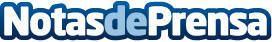 Claves para proteger a los perros de la nieve y el frío, según WamizMuchos perros se lo pasan en grande jugando en la nieve porque, para la mayoría, también representa una gran novedad. Sin embargo, desde Wamiz.es, el portal sobre animales de compañía líder en Europa, advierten de los peligros que esto puede conllevarDatos de contacto:Bemypartner910 289 814Nota de prensa publicada en: https://www.notasdeprensa.es/claves-para-proteger-a-los-perros-de-la-nieve Categorias: Sociedad Veterinaria Mascotas http://www.notasdeprensa.es